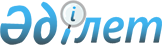 "Қазақстан Республикасы Үкiметiнің және жергiлiктi атқарушы органдардың мемлекеттік-жекешелік әріптестік жобалары бойынша мемлекеттік міндеттемелерінің, оның ішінде мемлекеттiк концессиялық мiндеттемелерiнiң лимиттерiн айқындау әдiстемесiн бекіту туралы" Қазақстан Республикасы Ұлттық экономика министрінің 2015 жылғы 26 қарашадағы № 731 бұйрығына өзгеріс енгізу туралыҚазақстан Республикасы Ұлттық экономика министрінің 2019 жылғы 12 маусымдағы № 55 бұйрығы. Қазақстан Республикасының Әділет министрлігінде 2019 жылғы 13 маусымда № 18836 болып тіркелді
      БҰЙЫРАМЫН:
      1. "Қазақстан Республикасы Үкiметiнің және жергiлiктi атқарушы органдардың мемлекеттік-жекешелік әріптестік жобалары бойынша мемлекеттік міндеттемелерінің, оның ішінде мемлекеттiк концессиялық мiндеттемелерiнiң лимиттерiн айқындау әдiстемесiн бекіту туралы" Қазақстан Республикасы Ұлттық экономика министрінің 2015 жылғы 26 қарашадағы № 731 бұйрығына (Нормативтік құқықтық актілерді мемлекеттік тіркеу тізілімінде № 12426 болып тіркелген, 2015 жылғы 31 желтоқсанда "Әділет" ақпараттық-құқықтық жүйесінде жарияланған) мынадай өзгерістер енгізілсін:
      көрсетілген бұйрықпен бекітілген Қазақстан Республикасы Үкіметінің және жергілікті атқарушы органдардың мемлекеттік-жекешелік әріптестік жобалары бойынша мемлекеттік міндеттемелерінің, оның ішінде мемлекеттік концессиялық міндеттемелерінің лимиттерін айқындау әдістемесінде:
      10-тармақ мынадай редакцияда жазылсын:
      "Жергілікті атқарушы органдардың мемлекеттік-жекешелік әріптестік жобалары бойынша мемлекеттік міндеттемелерінің, оның ішінде мемлекеттiк концессиялық мiндеттемелерiнің лимиті мынадай есептеуге сәйкес белгіленеді:
      ScolLG < InLB * k,
      мұнда:
      ScolLG – жергілікті атқарушы органның мемлекеттік-жекешелік әріптестік жобалары бойынша мемлекеттік міндеттемелерін, оның ішінде мемлекеттiк концессиялық мiндеттемелерiн қабылдау лимитінің және қабылданған және өтелмеген мемлекеттік-жекешелік әріптестік жобалары бойынша мемлекеттік міндеттемелерінің, оның ішінде мемлекеттiк концессиялық мiндеттемелерiнің сомасынан тұратын, тиісті қаржы жылына арналған жергілікті атқарушы органның мемлекеттік-жекешелік әріптестік жобалары бойынша мемлекеттік міндеттемелерінің, оның ішінде мемлекеттiк концессиялық мiндеттемелерiнің лимиті;
      InLB – жалпы сипаттағы трансферттерді ескере отырып, жергілікті атқарушы органның меншікті кірістерінің көлемі;
      k – облыстардың жергілікті атқарушы органдары, республикалық маңызы бар қалалар, астана үшін түзету коэффициенті (облыстардың жергілікті атқарушы органдары үшін – k = 0,2; республикалық маңызы бар қалалар, астана үшін k = 0,5).
      Бұл ретте, жергілікті атқарушы органның мемлекеттік-жекешелік әріптестік жобалары бойынша мемлекеттік міндеттемелерді, оның ішінде мемлекеттік концессиялық міндеттемелерді қабылдау лимиті асып кеткен жағдайда жеңіл рельстік көлік желілерін салу жөніндегі жобаны дайындау және іске асыру кезінде асып кеткен сомаға ұлғайтылған лимит қолданылады.
      Тиісті қаржы жылына арналған мемлекеттік-жекешелік әріптестік жобалары бойынша мемлекеттік міндеттемелерді, оның ішінде мемлекеттiк концессиялық міндеттемелерді қабылдау лимиті мынадай есептеуге сәйкес жүргізіледі:
      LmocolLG < ScolLG– CLLG,
      мұнда:
      LmocolLG – тиісті қаржы жылына арналған жергілікті атқарушы органның мемлекеттік-жекешелік әріптестік жобалары бойынша мемлекеттік міндеттемелерін, оның ішінде мемлекеттiк концессиялық мiндеттемелерiн қабылдау лимиті;
      CLLG – тиісті қаржы жылының басындағы жергілікті атқарушы органның қабылданған және өтелмеген мемлекеттік-жекешелік әріптестік жобалары бойынша мемлекеттік міндеттемелері, оның ішінде мемлекеттiк концессиялық мiндеттемелерi.
      Бұл ретте жергілікті атқарушы органның мемлекеттік-жекешелік әріптестік жобалары бойынша мемлекеттік міндеттемелерін, оның ішінде мемлекеттік концессиялық міндеттемелерін қабылдау лимитін төмендетуге алып келетін жергілікті атқарушы органдардың болжамды кірістері азайған жағдайда, осы лимит шеңберінде міндеттемелер барлық сомаға қабылданған жағдайда алдыңғы жылдың бекітілген қабылдау лимиті қолданылады".
      2. Инвестициялық саясат департаменті заңнамада белгіленген тәртіппен:
      1) осы бұйрықты Қазақстан Республикасының Әділет министрлігінде мемлекеттік тіркеуді;
      2) осы бұйрық Қазақстан Республикасының Әділет министрлігінде мемлекеттік тіркелген күннен бастап күнтізбелік он күн ішінде оны қазақ және орыс тілдерінде ресми жариялау және Қазақстан Республикасы нормативтік құқықтық актілерінің эталондық бақылау банкіне қосу үшін Қазақстан Республикасы Әділет министрлігінің "Қазақстан Республикасының Заңнама және құқықтық ақпарат институты" шаруашылық жүргізу құқығындағы республикалық мемлекеттік кәсіпорнына жіберуді;
      3) осы бұйрықты Қазақстан Республикасы Ұлттық экономика министрлігінің интернет-ресурсында орналастыруды;
      4) осы бұйрық Қазақстан Республикасының Әділет министрлігінде мемлекеттік тіркелгеннен кейін он жұмыс күні ішінде Қазақстан Республикасы Ұлттық экономика министрлігінің Заң департаментіне осы тармақтың 1), 2) және 3) тармақшаларында көзделген іс-шаралардың орындалуы туралы мәліметтерді ұсынуды қамтамасыз етсін.
      3. Осы бұйрықтың орындалуын бақылау жетекшілік ететін Қазақстан Республикасының Ұлттық экономика вице-министріне жүктелсін.
      4. Осы бұйрық алғашқы ресми жарияланған күнінен кейін күнтізбелік он күн өткен соң қолданысқа енгізіледі.
      "Келісілді"
      Қазақстан Республикасының 
      Қаржы министрлігі
					© 2012. Қазақстан Республикасы Әділет министрлігінің «Қазақстан Республикасының Заңнама және құқықтық ақпарат институты» ШЖҚ РМК
				
      Қазақстан Республикасының
Ұлттық экономика министрі 

Р. Дәленов
